Broj:	02-11-85/24Prača:	26.06.2024. godineNa osnovu člana 24. Statuta Općine Pale (“Službene novine Bosansko-podrinjskog kantona Goražde”, broj: 19/07, 11/08 i 6/13) i člana 83. Poslovnika Općinskog vijeća Općine Pale (“Službene novine Bosansko-podrinjskog kantona Goražde”, broj: 5/22) Općinsko vijeće  Pale na svojoj XLIII redovnoj sjednici održanoj dana 26.06.2024. godine,  d o n o s izaključakO USVAJANJU PERIODIČNOG IZVJEŠTAJA O OSTVARENIM PRIHODIMA I IZVRŠENIM RASHODIMA BUDŽETA OPĆINE PALE ZA PERIOD JANUAR – MART 2024. GODINEOvim Zaključkom prihvata se Izvještaj o izvršenju Budžeta Općine Pale za period 01.01.2024. - 31.03.2024. godine.Sastavni dio ovog Zaključka je Izvještaj o izvršenju Budžeta Općine Pale za period 01.01.2024. - 31.03.2024. godine, broj: 01-11-153/24 od 29.04.2024. godine.Ovaj Zaključak stupa na snagu danom donošenja, a naknadno bez tabelarnog prikaza će biti objavljen u Službenim novinama Bosansko-podrinjskog kantona Goražde.PREDSJEDAVAJUĆIMr.sc. Senad Mutapčić, dipl. ing. maš.Dostavljeno:Bosna i HercegovinaFederacija Bosne i HercegovineBosansko-podrinjski kanton GoraždeOpćina PaleOpćinsko vijeće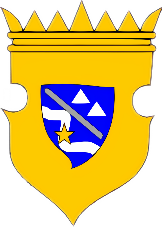 Bosnia and HerzegovinaFederation of Bosnia and HerzegovinaBosnian-Podrinje Canton of GoraždeMunicipality of PaleMunicipal Council